МКДОУ Здвинский детский сад «СОЛНЫШКО»                                  ПЕДАГОГИЧЕСКИЙ ПРОЕКТ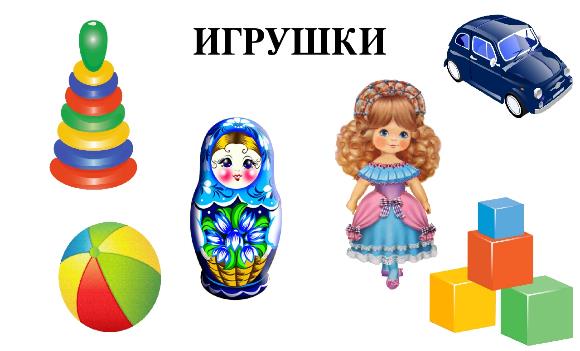                           Руководитель проекта: Казанцева Г.С.                                                2021 год                 ПАСПОРТ ПРОЕКТАЦель проекта: Расширение знаний детей об «игрушках», формирование знаний о свойствах, качествах и функциональном назначением игрушек, побуждать в детях доброту, заботу, бережное отношение к игрушкам; способствовать накоплению опыта доброжелательных отношение детей и взрослых, умения играть вместе.Задачи: Расширение представлений об игрушках.2. Вызвать интерес и желание играть с игрушками, использовать игрушку по назначению3. Развитие речевой активности детей.4. Научить детей бережнее относиться к игрушкам.6. Учить играть дружно, вместе, не ссориться.7. Воспитание интереса к рисованию нетрадиционными техникамиТип проекта: познавательно – творческийУчастники: Педагоги – воспитатели группы, дети 2 младшей группы, родители.Длительность: Сентябрь (одна неделя)Ожидаемый результат:1.У детей сформировался интерес к игрушкам2. Проявился  интерес и желание играть с игрушками,3.Дети научились бережно относиться к игрушкам,4. Расширился кругозор и увеличился словарный запас.5. Повысится доля детей с развитой речью.Презентация проекта:Выставка «Моя любимая игрушка»Этапы работы над проектом:I этап - подготовительный (накопление знаний).II этап – совместная деятельность детей, родителей, воспитателей.III этап – заключительный (результат).Содержание проекта                                     Подготовительный  этап: 1. Беседа с детьми, для выявления знаний детей о игрушках.2. Подготовка художественной литературы, потешек, загадок, игр, с использованием иллюстративного материала3. Рассматривание игрушек в группе                                          Основной этап:Интеграция темы по образовательным областямОО Речевое развитиеЧтение художественной литературы:  А. Барто, стихи из цикла «Игрушки», В. Приходько «В магазине игрушек»; Ю. Володина «Матрешка»; «Непослушная кукла» В. Берестова.Художественно-эстетическое развитие  Совместная деятельность: Аппликация «Грузовой автомобиль» (приложение № 1)           Совместная деятельность: Рисование «Яркая рубашка             куклы Неваляшки» (нетрадиционная техника рисования – оттиск поролоном) (приложение № 2)           Совместная деятельность: Лепка «Мой весёлый звонкий            мяч» (приложение № 3)Социально-коммуникативное развитие   Беседы “Зачем нужны игрушки? ”, “Моя любимая игрушка”, “Такие разные игрушки”, “Магазин игрушек”. Сюжетно – ролевые игры «Покатаем куклу», «Ремонт коляски»(приложение № 4)Физическое развитиеПодвижная игра « У медведя во бору», «Мой веселый звонкий мяч», «Доползи до погремушки», «Прокати мяч через ворота». «Воробушки и автомобиль » (приложение № 5)Познавательное развитиеДидактические игры: «Разберем и соберем пирамидку» (приложение № 6), «Какой игрушки не стало», «Один-много»Работа с родителями: Беседа -  консультация «Как я играю дома»III этап – Заключительный «Моя любимая игрушка» (приложение № 7)                                                                                Приложение № 1                     Аппликация «Грузовой автомобиль»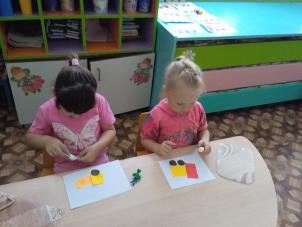 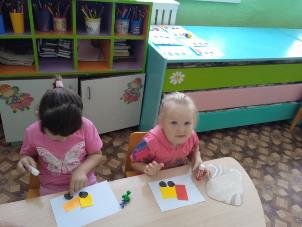 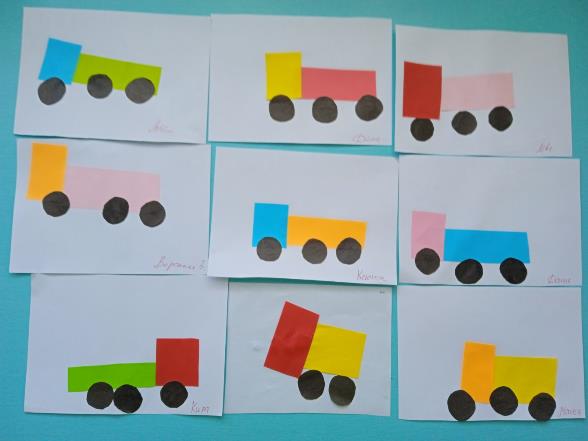                                                                              Приложение № 2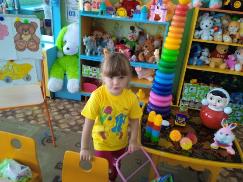 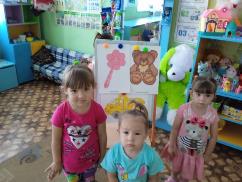 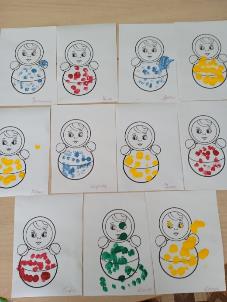 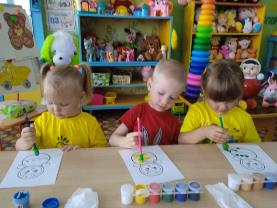 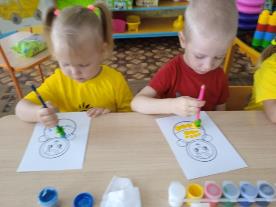                                                                               Приложение № 3                    Лепка «Мой весёлый звонкий мяч»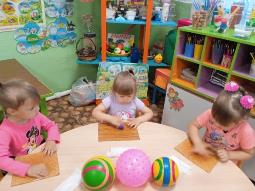 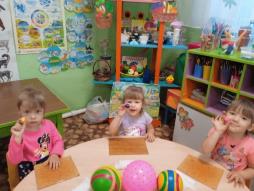 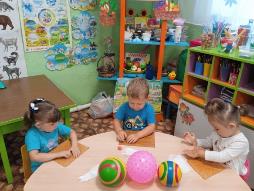 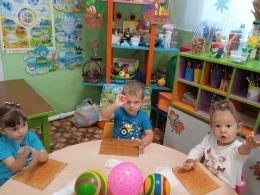 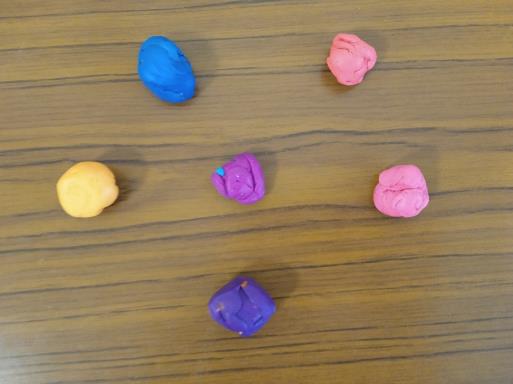                                                                            Приложение № 4     Сюжетно – ролевая игра «Покатаем куклу 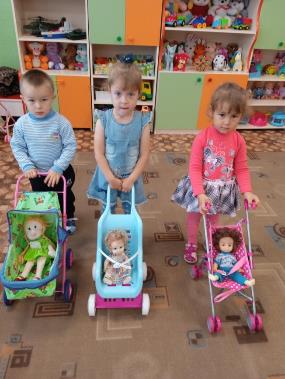 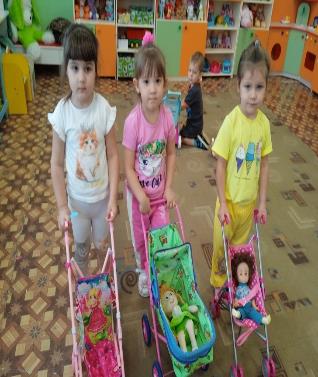 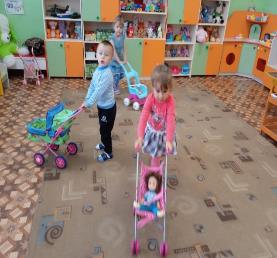 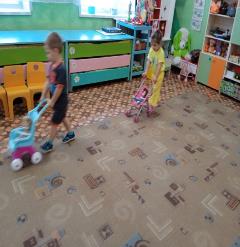       Сюжетно – ролевая игра «Ремонт коляски»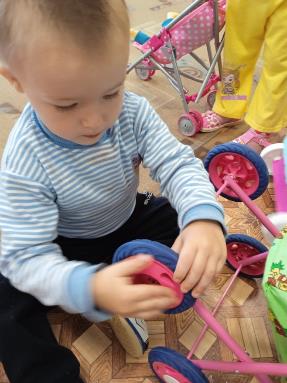 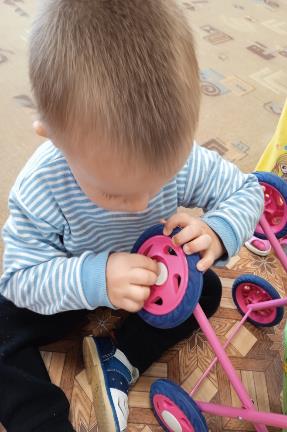 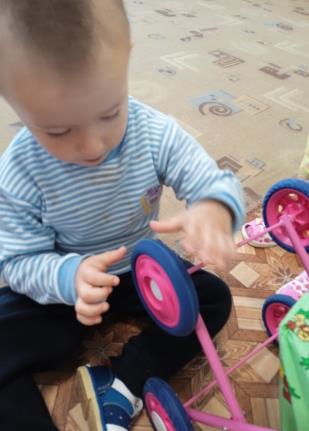                                                                           Приложение № 5   Подвижная игра «Мой веселый звонкий мяч»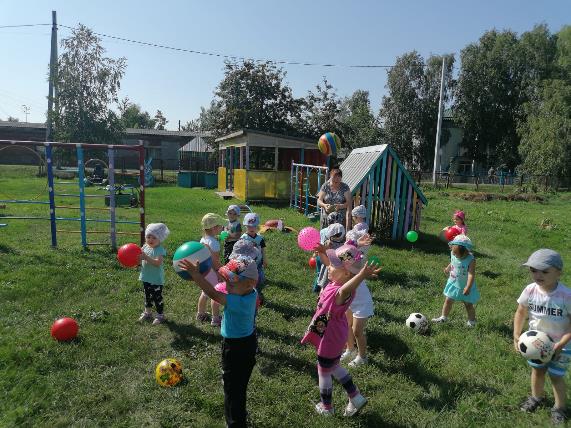 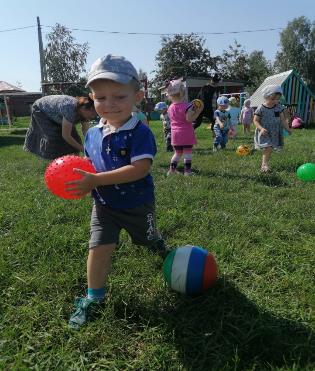                                                                              Приложение № 6                       Дидактическая игра              «Разберем и соберем пирамидку»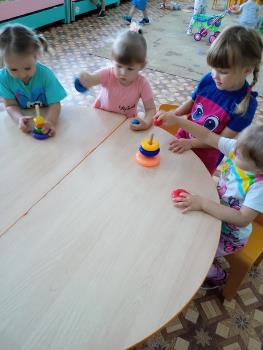 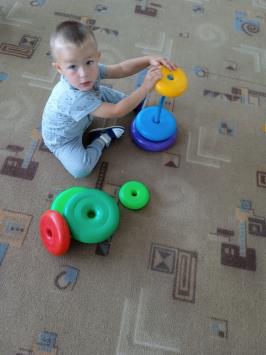                                                                             Приложение № 7                         МОЯ ЛЮБИМАЯ ИГРУШКА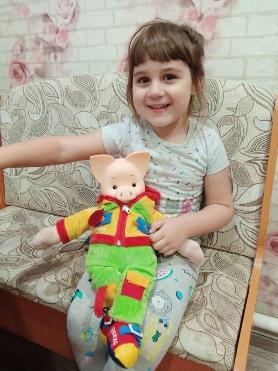 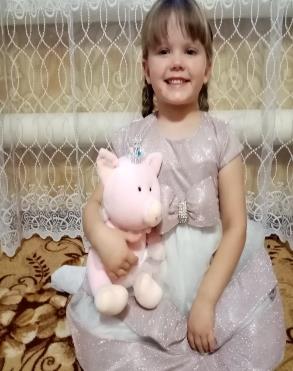 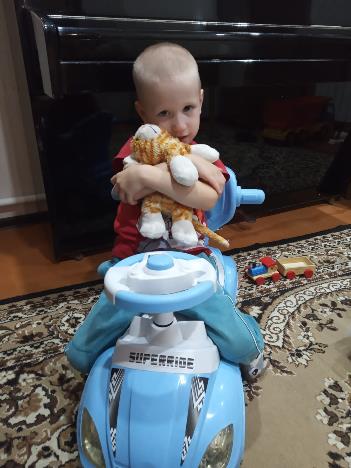 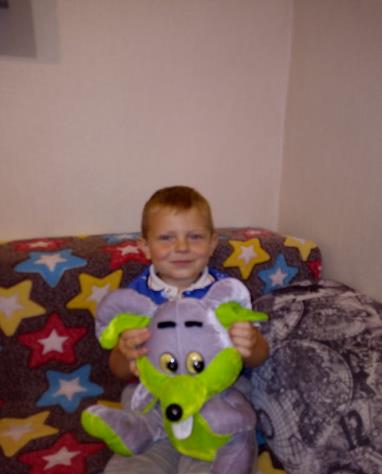 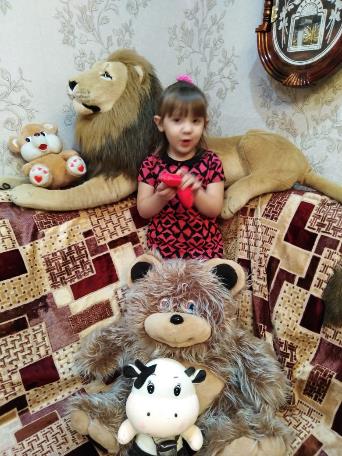 